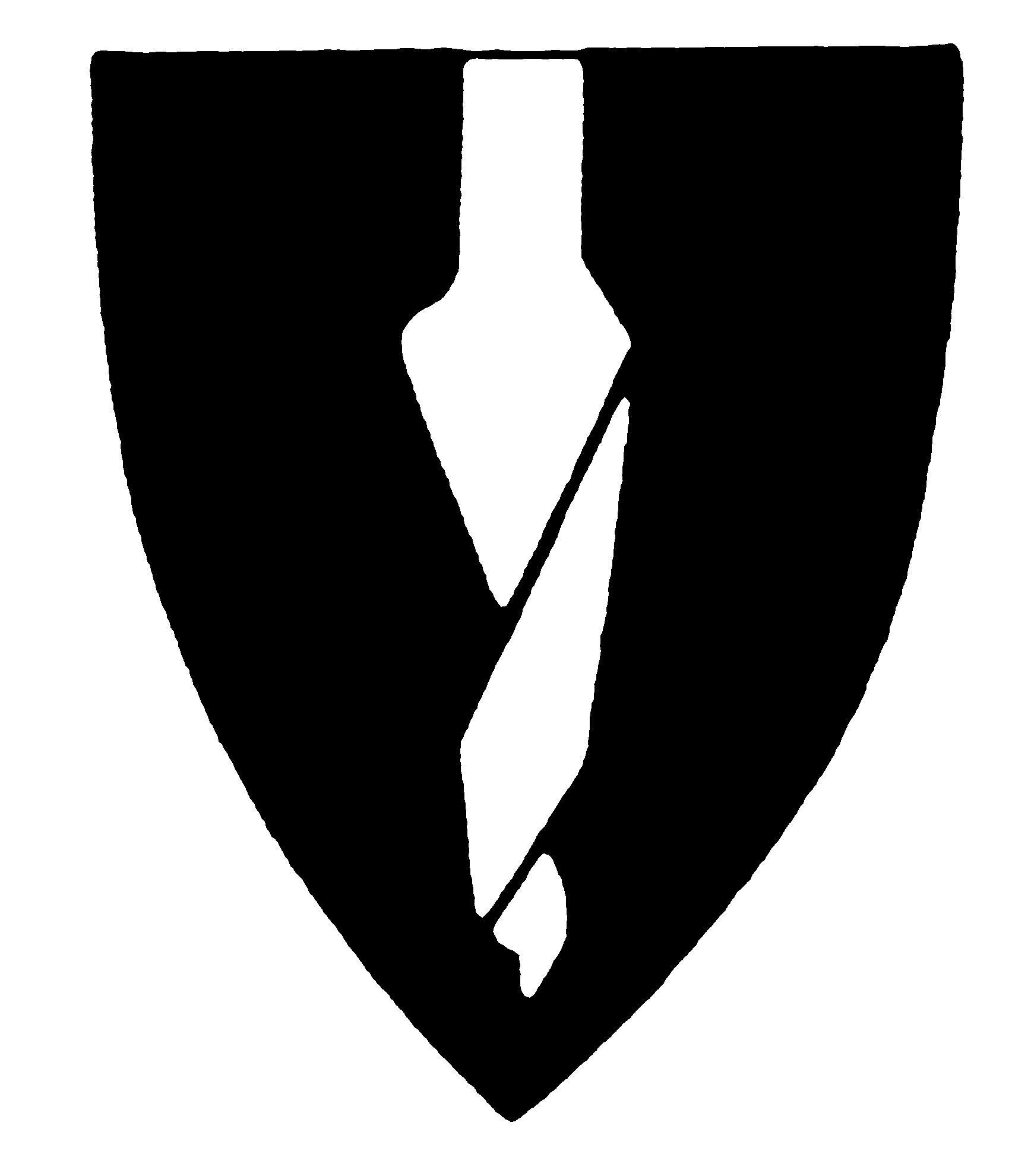         Sagstad skuleReferat fra FAU møte ved Sagstad skule 18. November 2015 Sted: rom SkolekjøkkenTid: kl 19.00-21.00
Til stede:Meibel Våge 7BHanne Vikane 7ATherese Vågene 5AMarit Dolve 1DMorten Schulstad 3AStine Kjeråk 1bStein Arne Blomberg 7AElisabeth Rød Jensen 2cSak 1 Godkjenning av referat fra FAU møte 04.10.15Ingen innvendinger.Sak 2. RyggsekkpostRektor Magne Lædre har spurt FAU om synspunkt på markedsføring av lag andre aktiviteter i ryggsekkpost.FAU uttaler: Barnas ryggsekk og skoledag er ikke en markedsføringskanal. Det er ikke ønskelig at det skal brukes tid i skoledagen eller legges press på elever og foresatte gjennom å tillatebruk av barnas ryggsekk som markedsføringskanal.
FAU mener og at skolekorpset kan unntas fra denne retningslinjen.Sak 3  Grupper3.1 Trafikk1.	Trafikksikringstiltak ved busstopp på skolen er nå tilnærmet ferdig og løsningen ble bra.  Noen småting gjenstår.  Trafikksituasjon på ettermiddager er fortsatt en utfordring da foreldre som henter parkerer rundt om nede vedutkjørsel.  Jobber videre med mulige tiltak/dialog med foreldre og kommune.2.	Sjekke mulighet for et busskur ved holdeplass da elever opplever å av og til vente til dels lenge på buss.3.	Sjekke mulighet for veimerking gang/sykkelveg skolen-bro ved hovedvei (ref. 
	forige møteref.)4.	Sjekke status planfri overganf ved krossnesundbrua. (ref. forige møteref.)5.	Få til et felles møte med kommunen vedr. trafikk saker og skoleutbygging (Rune/Kåre)3.2 ArrangementVi er veldig positiv til måten juleavslutning blir på i år ettersom vi opplevde at det i fjor ble litt upersonlig og mye venting på barna
Nyttårsballet er satt til fredag 22 januar i Meland Aktiv
Arr.gruppen la frem tilbud fra KløverKnekt og Skarre R som kan underholde for kr. 5000,-, og dette ble enstemmig vedtatt 
Elisabeth og Åshild lager invitasjon som blir utdelt siste uken før jul/første uken i januar 
Meland Aktiv er booket, DJ blir kontaktet og mat bestilles fra Jim på Esso3.3 Kommunikasjon heim skule.Anti mobbe tiltak kan vurderes slått sammen med foreldremøte nr. 2.Det er i tilfellet hvis vi skal ta inn barnevakten i 5. trinn.Ellers sjekker vi opp hva opplegg vi kan lage, gjerne sammen med klassekontaktene.
Diskusjon om grunnlag forøkt bruk av uteskole blir utsatt til neste møte. Punkt med leksefri skole videreføres til neste gang da det bare var 3 stk i gruppen.